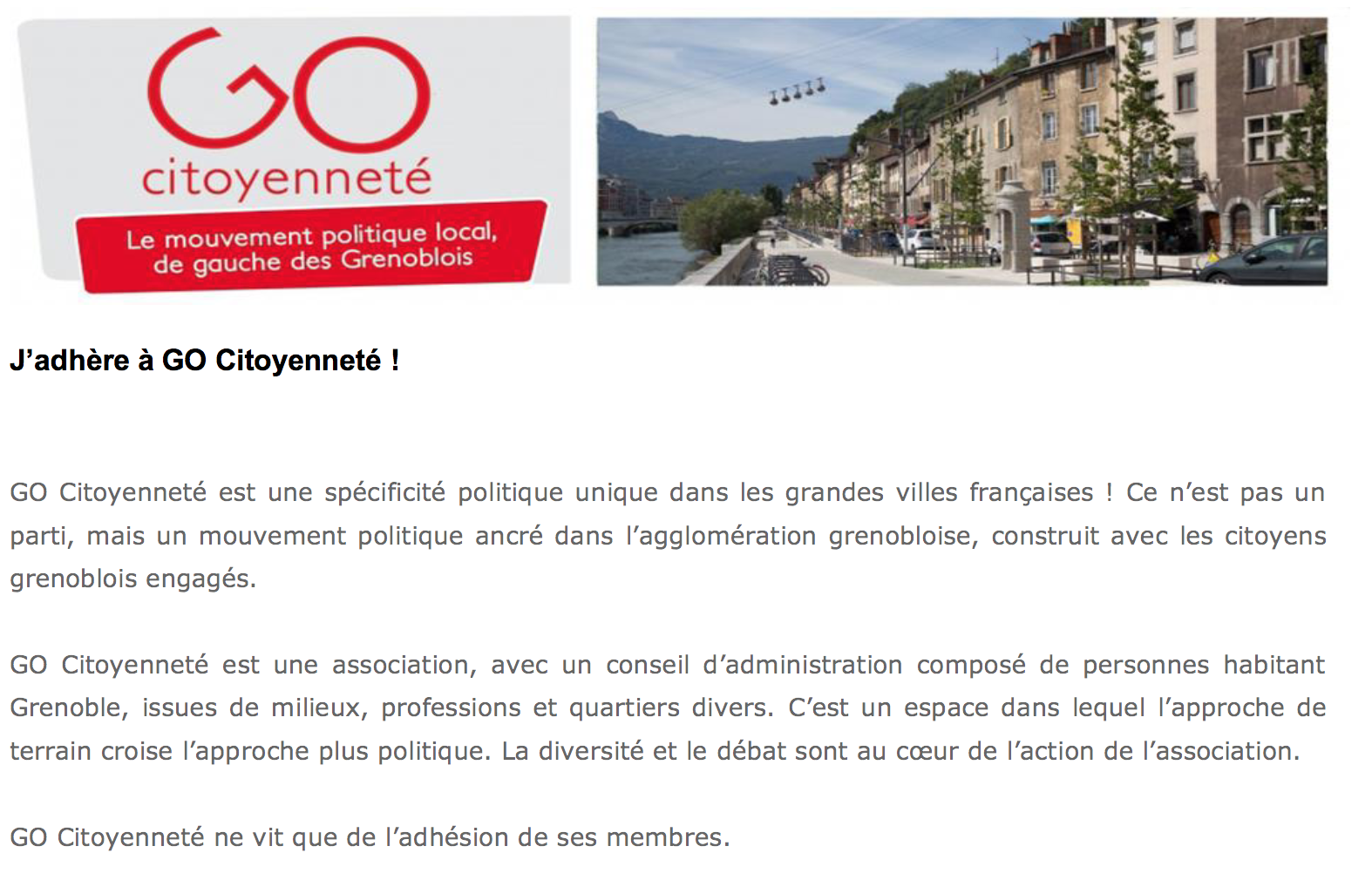 
J’adhère à GO Citoyenneté
Année 2023
Prénom.......................................
Nom.............................................
Pour un.e étudiant.e, un.e chômeur.e, une personne en difficulté : 10 eurosPour tous les autres : 30 eurosLe paiement peut s'effectuer :par virement sur le compte de GO-citoyenneté : IBAN : FR76 1027 8089 2200 0801 4154 063 / BIC : CMCIFR2A, en précisant le nom de l'adhérent dans le cadre prévu pour l'information du destinataire ;par chèque au nom de GO-citoyenneté adressé à  G0-citoyenneté Boite 13, Maison des associations, 6 rue Berthe de Boissieux 38000 GRENOBLE.
Je fais un don à GO Citoyenneté
Année 2023
Prénom.......................................
Nom.............................................
Don de ................................. eurosGO CitoyennetéBoite 13 – Maison des associations
6, rue Berthe de Boissieux
38000 Grenoble
go-citoyennete.frgo.ctoyennete@gmail.com